Первая помощь при травме глазОсобенности травм глазГлаз - важнейший из органов чувств, необходимый человеку для ориентации в пространстве. При нарушении зрения человек становится беспомощным, беззащитным и зависимым от других. Таким образом, помимо симптомов поражения глаз, у пострадавшего появляется особое чувство беззащитности и страха. Об этом должен знать человек, оказывающий первую помощь при травме глаза. Какие бывают травмы глаз?Помимо ожогов химическими веществами, часто встречаются механические травмы глаз, вызванные ударом тупым предметом или попаданием инородного тела в глаз. Степень тяжести повреждения различна - от незначительной царапины, воспаления соединительной оболочки глаза до посттравматической глаукомы, катаракты, отслойки сетчатки. Инородные тела при попадании в глаз могут поцарапать или явиться причиной проникающего ранения. Мелкие инородные тела при попадании в глаз только с первого взгляда кажутся неопасными. Иногда возникают неожиданные затруднения даже при удалении пылинки, соринки или маленькой мушки. 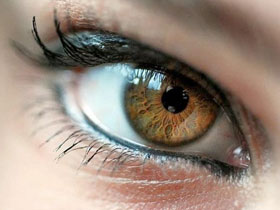 Травма глаз: твердое инородное телоБудьте предельно осторожны при попадании твердого инородного тела в глаз например, металлической или древесной стружки, осколков стекла или камня. Человек, оказывающий первую помощь, не должен пытаться удалить твердое инородное тело: желательно это должен сделать окулист. Неопытный человек, удаляя инородное тело, может повредить роговицу, а последствия даже незначительной царапины могут быть тяжелыми. Встречаются случаи повреждения глаз, не поддающиеся излечению. При попадании в глаз твердого инородного тела пострадавшего необходимо немедленно доставить в ближайшее медицинское учреждение. Оказывающий первую помощь должен наложить повязку на оба глаза пострадавшего. Это особенно важно, потому что оба глаза двигаются синхронно, даже в том случае, если один глаз перевязан. Так как человек непроизвольно двигает и поврежденным глазом, то вероятность усугубления повреждения повышается. Травма глаз: мягкое инородное телоМягкие инородные тела в определенных случаях может осторожно удалить человек, оказывающий первую помощь. Затем пострадавшего все равно необходимо отвезти к окулисту, чтобы врач мог осмотреть травмированный глаз. В данном случае травма глаза может быть опаснее, чем кажется на первый взгляд и только специалист может оценить степень опасности для зрения. Как удалить инородное тело из-под верхнего века?Попросите пострадавшего направить свой взгляд вниз. Захватите пальцами его верхнее веко у ресниц. Потяните верхнее веко вниз поверх нижнего. Отпустите верхнее веко, чтобы оно вернулось на место. Ресницы нижнего века задержат инородное тело словно щетки. При необходимости повторите процедуру. Как удалить инородное тело из-под нижнего века?Попросите пострадавшего направить взгляд вверх. Потяните его нижнее веко вниз. Удалите инородное тело уголком чистого носового платка. Ни в коем случае не пользуйтесь палочкой с ватой или бумажными носовыми салфетками, потому что в глазу могут остаться их волокна. Инородные тела удаляйте по направлению к носу. Необходимо крепко держать нижнее веко глаза и не пугаться, если пострадавший начнет неосознанно моргать, когда вы дотронетесь до его глаза. Наложенные на глаза пострадавшего повязки не должны быть плотно прижаты к глазам и туго зафиксированы. Во избежание возможных инфекций необходимо использовать только стерильные повязки. Постоянно находитесь рядом с пострадавшим. Дождитесь прибытия врача. Не позволяйте пострадавшему тереть глаза, чтобы избежать их большего повреждения. Часто мальчишеские драки заканчиваются синяком под глазом. Нередко последствие такой травмы глаз - повреждение внутренних тканей глаза. 